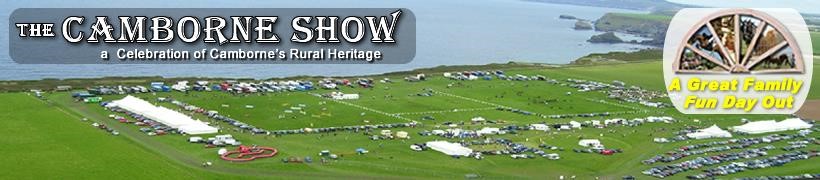  CAMBORNE HORSE SHOW Saturday 21st July Miniature Horse & Shetland Section Open To All Miniature Horses, Standard & Miniature Shetlands Miniature horse Secretary        Kim JohnsSunnysideHigher PengegonCamborneCornwallTR14 7UA07854044584minihorse@camborne-show.org.uk DOUBLE QUALIFING SHOW!IMHPS         MHCGBIMHPS MHOYS QUALIFIER 1st, 2nd and 3rd in each class are qualified for the 2018 Miniature Horse of the Year Show. All exhibits must be registered with the IMHPS and are to be owned by current members of the IMHPS. Horses must not exceed 38".  MHOYS will take place on September 29 at Onley Grounds Equestrian Complex, Willoughby, Rugby, Warwickshire CV23 8AJ. MHCGB CHAMPIONSHIP SHOW QUALIFIER 1st – 3rd placed horses qualify for MHCGB grand championship show to be held at Oakridge Arena near Newark. All exhibits must be registered with the MHCGB and are to be owned by  current members of the MHCGB. Horses must not exceed 38” GEMS (Group Established for Miniature Shetlands)The Miniature Shetland classes will be affiliated with GEMS SPSBSThe show will be affiliated with the British Spotted Pony Society Judge; Mr O Roberts - Ireland  Class entries £5.50 pre entries or £6 on the dayPRE-ENTRIES can be taken on SHOWING SCENE for £5.50 pre entries close on the 19th July at 9pm.  Entries on the day welcome from 8am.MINIATURE HORSE SECTION Miniature Horse Ring 9:00am Start CLASS 1 Yearling, colt, filly or gelding Sponsored by TREWEATH ENGINEERING CLASS 2 year old, colt, filly or gelding Sponsored by HARTS HAULAGE CLASS 3 year old, colt, filly or gelding Sponsored by CARHARRACK FEED STORES CLASS 4 Open to 4 years and over Mare and gelding. Sponsored by RUGGLES EQUESTRIAN  CLASS 5 Open to 4 years and over stallions.  Sponsored by EQUINE BRIDLE DISCS Stallion Discs and rosette kindly donated for 1st place winner  MINIATURE HORSE SECTION CHAMPIONSHIP Open to all 1st & 2nd winners Prizes kindly sponsored and donated by BOTANICA INTERNATIONAL The following classes are open to all Ages CLASS 6  Solid colour Sponsored by KENWYN VETS CLASS 7 Broken coloured SPONSORED BY HORZE HOODS Class 8  Spotted horses Sponsored by RUGGLES EQUESTRIAN CLASS 9  Scaled down show hack Sponsored by H.C SHOW PRODUCTION CLASS 10  Scaled down hunter Sponsored by THE FOUR LEAVED CLOVER STUD CLASS 11a Open to registered British spotted ponies under 42” 1,2,3 year old colt, filly and geldings Sponsored by BILL BANISTER EST AGENTS  CLASS 11b  Open to registered British spotted ponies under 42” 4 years and over stallion, gelding and mares.  Sponsored by BILL BANISTER EST AGENTS  MINIATURE HORSE SECTION CHAMPIONSHIP Open to all 1st & 2nd winners Sponsored by CARHARRACK FEED STORES OVERALL SUPREME MINIATURE HORSE CHAMPIONSHIP Open to all champions and reserve champions Sponsored by EASTERN DESIGNS HORSE TACK. JUDGES LUNCH BREAK STANDARD SHETLAND SECTION  not before 1pm MINIATURE HORSE RING not before 1pm  Class 12  Yearling, colt, filly or gelding Sponsored by KENWYN VETS Class 13  2&3 year old colt, filly or gelding Sponsored by SUPERIOR SHOWING ATTIRE  Class 14  4 years and over mares and geldings Sponsored by ROWEN BARBARY HORSE FEEDS Class 15  4 years and over stallions SPONSORED BY EQUINE BRIDLE DISCS Stallion Discs and rosette kindly donated for 1st place winner  The following classes are open to any age standard Shetlands CLASS 16  Solid colour Sponsored by R and J GENERAL BUILDERS CLASS 17 Broken coloured Sponsored by DUCHY BANDED WHEELS STANDARD SHETLAND CHAMPIONSHIP Open to all 1st & 2nd winners Sponsored by THE NATIVE PONY SADDLE COMPANY. MINIATURE SHETLAND SECTION Class 18 Yearling, colt, filly or gelding Sponsored by TREWEATH ENGINEERING Class 19 2&3 year old colt, filly or gelding Sponsored by C R DRESSAGE Class 20 4 years and over mares and geldings Kindly sponsored by TRESUVI SHETLANDS Class 21 4 years and over stallions  SPONSORED BY EQUINE BRIDLE DISCS Stallion Discs and rosette kindly donated for 1st place winner  The following classes are open to any age Miniature Shetland’s CLASS 22 Solid colourSponsored by EASI BED BEDDINGCLASS 23 Broken coloured Sponsored by DUCHY BANDED WHEELSCLASS 24Ridden ShetlandOpen to horses 4 years and over mare & geldings Sponsored by Hairy Horse ServicesMINIATURE SHETLAND CHAMPIONSHIP Open to all 1st & 2nd winners Sponsored by CALLESTICK FARM OVERALL SUPREME STANDARD AND MINITURE SHETLAND CHAMPIONSHIP Open to all champions and reserve champions from Standard & Miniature Shetland sections.	Sponsored by TINA PALMER  A MASSIVE THANK YOU TO OUR 2018 SPONSORS WITHOUT YOUR SUPPORT THIS SHOW CANNOT RUN 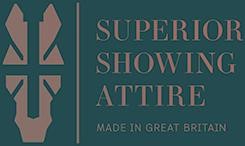 Class Sponsors; Treweath Engineering www.treweath.com Harts Haulage www.hartshaulage.co.uk Carharrack animal feeds cornwallfeedstore.com  Ruggles Equestrian www.ruggles-horse-rugs.co.uk Equine Bridle Discs www.equinebridlediscs.co.uk Horze Hoods www.horzehoods.com H.C Show Production 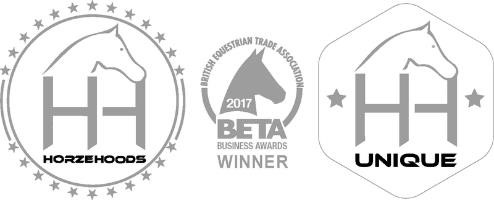 The Four Leaved Clover Stud Bill Banister Estate Agent  Superior Showing Attire www.superiorshowing.com C R Dressage 	 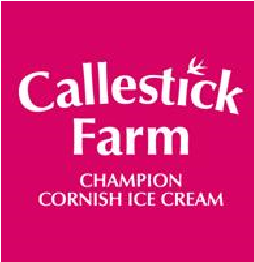 Tresuvi Shetlands Oil 2 Horse 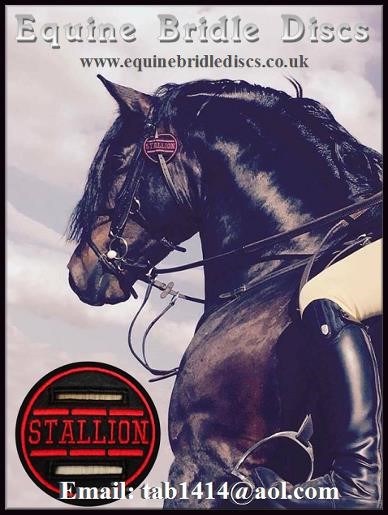 Kenwynn vets Rowen Barbary Horse Feeds R and J General Builders 07813367348 Duchy Banded Wheels & Powdercoatings Championship Sponsors; ❖ Botanica International https://www.botanica.ie Native Pony Saddle Company www.thenativeponysaddlecompany.com 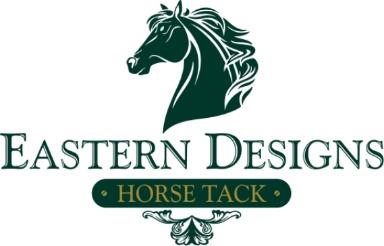 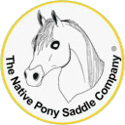 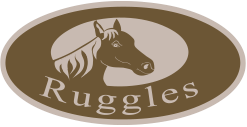 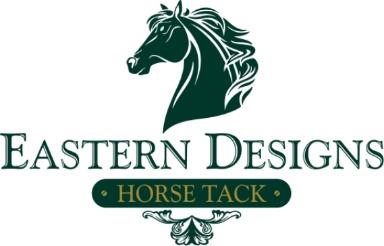 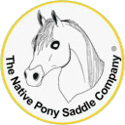 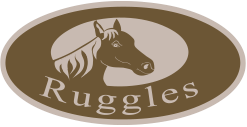 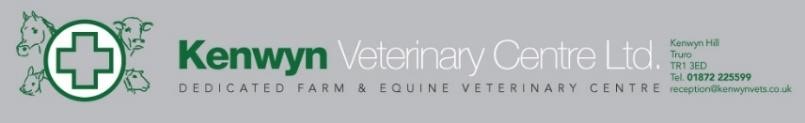 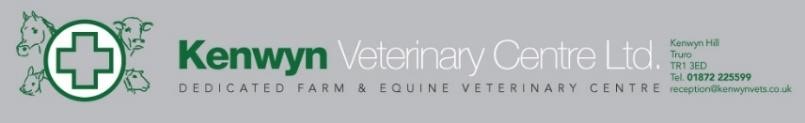 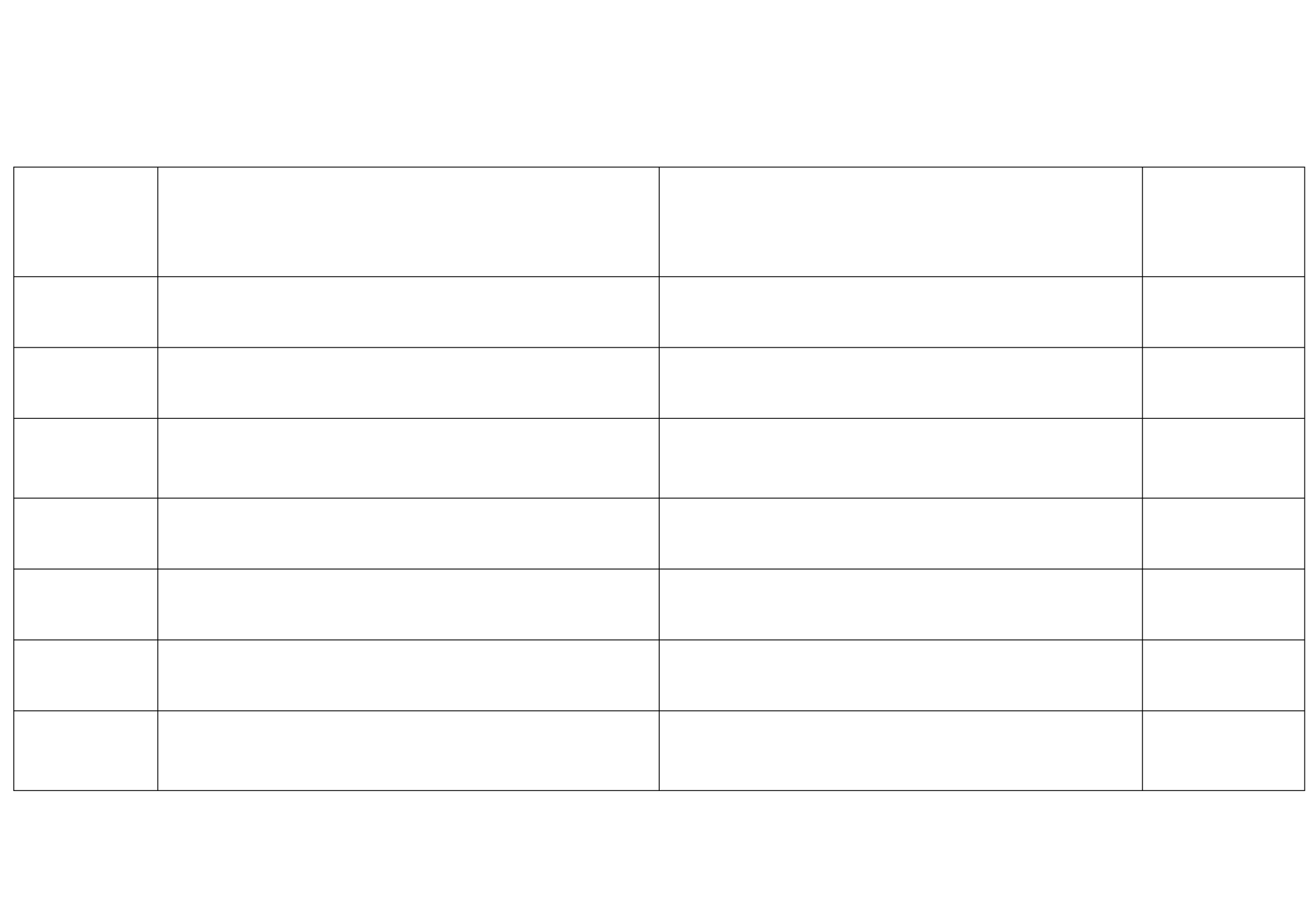 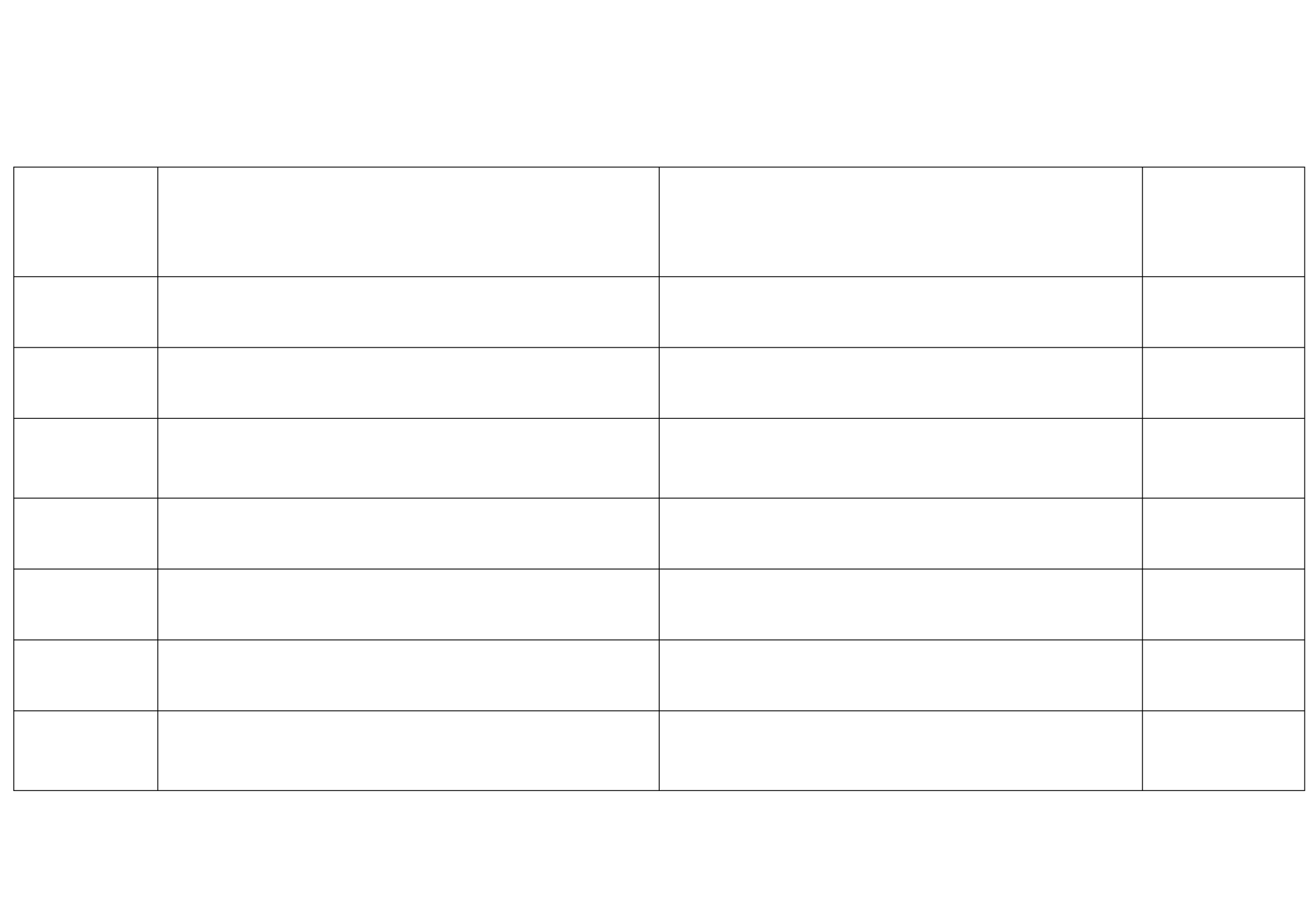 